Oakhurst Elementary News	            Kelly Kennedy, Principal            	   Heidi Bockover, Asst. Principal               Shannon Jackson, PTA President                                                                             Editor:Debbie Sawa-Szsotak			   December, 2017	                                              Volume 18, Issue 4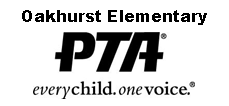 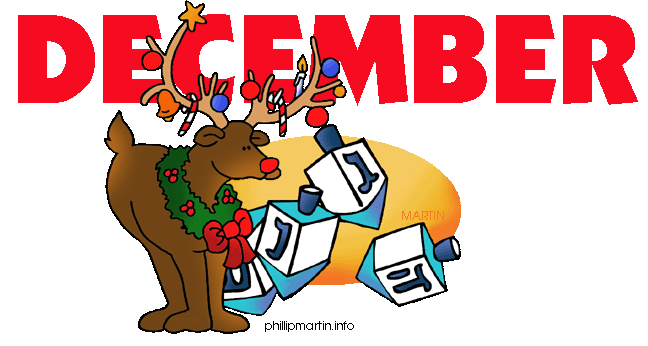 A note from our Principal, Kelly Kennedy                                                                                                                              Dear Oakhurst Families,It is hard to believe the holidays are here!  I hope in all the rushing around during this busy month that you find time to relax and reflect on what is important.   With the holidays coming up, this would be a GREAT time to have your children work on the various programs provided by the District, even when not in school.  Please help Oakhurst log in as many hours as possible and keep our students learning while on break, especially Istation and ST Math.  Many teachers are having in-class contests to see who logs on the most to these on-line resources and I have heard about some wonderful rewards that are planned.  The district as well will be monitoring these programs and some pretty cool prizes will be given away.  Please continue to read great books!Just a reminder that we come back from the break on Monday, January 8th.    I wish all of you a wonderful Winter Break!  A note from our PTA President, Shannon Jackson  Wow! What a crazy time of year. We would like to say a BIG THANK YOU to all the families that came out to Oakhurst Gives Back. It was a very successful evening and Oakhurst showed our local community that, though we may be small, we are mighty. We had a tremendous response to our canned food, candy, and toy drive and lots of cards and activity bags were also made. Fun was had by all! We had our first SPIKE Celebration for those students that turned in their September and October calendars. We have some amazing bookworms at Oakhurst. Looking ahead, we want to wish everyone a very happy holiday season and a very Happy New Year.As always, if you have any questions, concerns or suggestions, please feel free to reach out to me via email at thejackson5fl@gmail.com or via phone at 727-408-0887ALL PRO DADSCome and join us for breakfast and bonding on Friday, December 15th at 7:25 AM in the Cafeteria.